Domácí úkol: Připiš slova příbuzná k obrázkům a vyznač jejich kořen.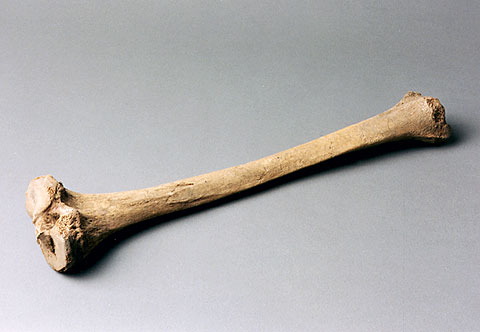 ………………………………………………………………………………………………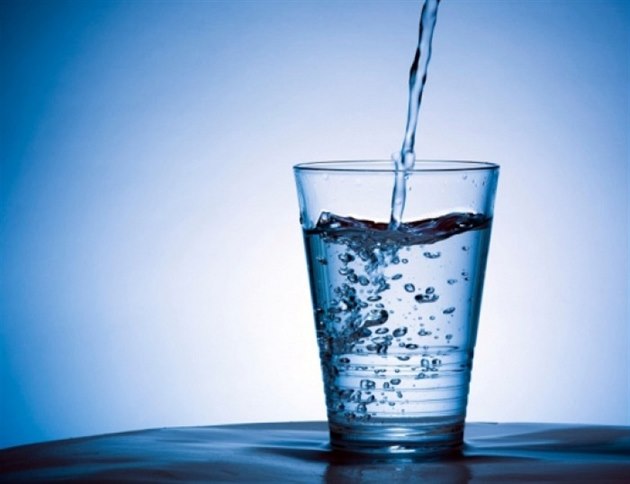 ………………………………………………………………………………………………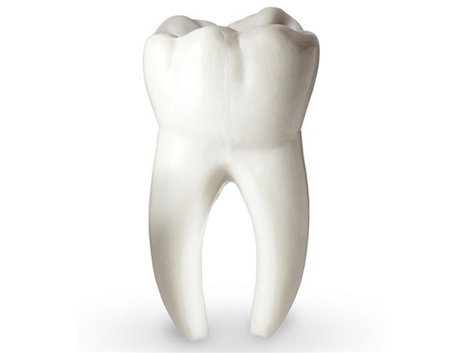 ………………………………………………………………………………………………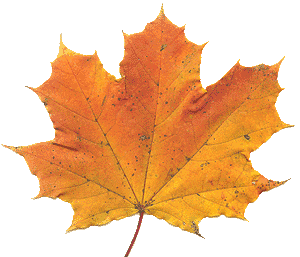 ………………………………………………………………………………………………